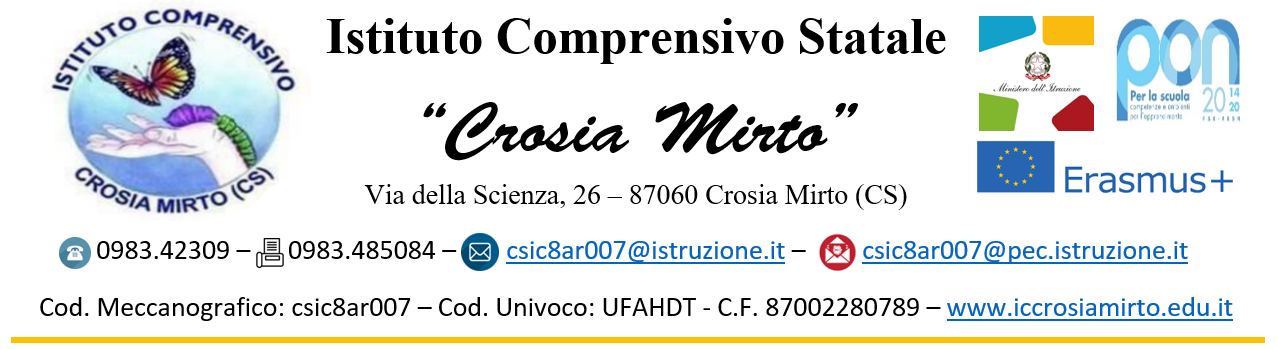 AL DIRIGENTE SCOLASTICO DELL’ISTITUTO COMPRENSIVO STATALE DI CROSIA (CS)          ================================Il/la sottoscritto/a genitore/tutore dell’alunna/o______   classe/sezione_____ Plesso I.C. Crosia  nato a_____________il________________  DICHIARAsotto la propria responsabilità (indicare con una X le voci di interesse): Che la/il propria/o figlia/o è in quarantena a seguito di contatto stretto con persona risultata Covid positiva (Allega copia provvedimento Asp);    Positivo/a al tampone antigenico  Covid-19 effettuato in farmacia/laboratorio (Allega copia risultato); Positivo ad un tampone domiciliare (allegare richiesta del pediatra per tampone Asp oppure laboratorio oppure farmacia per sospetto covid risultato da tampone domiciliare)In attesa di esito di tampone Asp già effettuato (Allegare copia provvedimento Asp); RICHIEDEl’attivazione delle attività di didattica digitale integrata che si svolge secondo l’orario di classe pubblicato sul sito e secondo il Regolamento disciplinare DID dell’I.C. di Crosia. □ Allega la copia del proprio documento di identità e (contrassegnare la casella di interesse); □ Allega la copia del documento di identità dell’altro genitore;    □ Dichiara di essere l’unico genitore affidatario. Dichiara altresì di essere informato/a, che:  i dati personali raccolti saranno trattati, anche con strumenti informatici, esclusivamente nell’ambito del procedimento per il quale la presente dichiarazione viene resa.Le dichiarazioni mendaci e false sono perseguibili per effetto di legge.                Crosia, lì’__/__/____                                                                                           IL/La dichiarante                                                                                                                                   ________________________  